令和元年度 一般社団法人 愛媛県地域密着型サービス協会合同研修会「災害に備えるネットワークづくり」申込書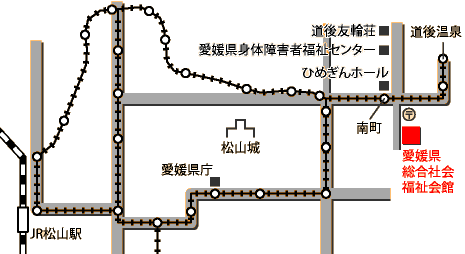 会員事業所名連絡先（TEL）　　　　　　　　　　　　（FAX）（TEL）　　　　　　　　　　　　（FAX）参加者氏名参加者氏名職　種　／　役　職